СУМСЬКА МІСЬКА РАДА___СКЛИКАННЯ ______СЕСІЯРІШЕННЯНа підставі рішення Сумської міської ради від 21 жовтня 2020 року № 7586-МР «Про включення територій територіальних громад (населених пунктів) до складу Сумської міської територіальної громади», рішення Сумської міської ради від 21 жовтня 2020 № 7576-МР «Про передачу в оперативне управління та на баланс Сумському міському центру соціальних служб для сім’ї, дітей та молоді майна комунальної власності Сумської міської територіальної громади»,  наказу Міністерства соціальної політики України              від 29 червня 2016 року № 709 «Про затвердження типових структур і штатів центрів соціальних служб для сім’ї, дітей та молоді», постанови Кабінету Міністрів України від 01 червня 2020 року № 479 «Деякі питання діяльності центрів соціальних служб», враховуючи протокол постійної комісії з питань охорони здоров’я, соціального захисту населення, освіти, науки, культури, туризму, сім’ї, молоді та спорту Сумської міської ради від «_____»_________ 2020 року №___, керуючись статтею 25 Закону України «Про місцеве самоврядування в Україні», Сумська міська рада ВИРІШИЛА:1. Затвердити структуру та загальну штатну чисельність Сумського   міського центру соціальних служб з 01 січня 2021 року у кількості 17,5 штатних одиниць згідно з додатком до цього рішення.2. Директору Сумського міського центру соціальних служб            (Вертель М.Ю.) привести штати у відповідність до цього рішення.             3.  Визнати таким, що втратило чинність рішення Сумської міської ради від 29 листопада 2017 року № 2878 – МР «Про затвердження структури та загальної штатної чисельності Сумського міського центру соціальних служб для сім’ї, дітей та молоді» з 01 січня 2021 року.4. Організацію виконання даного рішення покласти на заступника міського голови згідно з розподілу обов’язків.Виконавець: Вертель М.Ю.__________ Ініціатор розгляду питання: постійна комісія з питань охорони здоров’я, соціального захисту населення, освіти, науки, культури, туризму, сім’ї, молоді та спорту Сумської міської ради
Проєкт рішення підготовлено Сумським міським центром соціальних служб для сім’ї, дітей та молоді Доповідач: Вертель М.Ю.ЛИСТ ПОГОДЖЕННЯдо проєкту рішення Сумської міської ради«Про затвердження структури та загальної штатної чисельності Сумського міського центру соціальних служб»	      Проєкт рішення підготовлений з урахуванням вимог Закону України «Про доступ до публічної інформації» та Закону України «Про захист персональних даних»_____________ М.Ю.Вертель	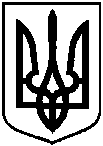 ПроєктОприлюднено     «__»__________2020від  ________________ року №          - МРм. Суми Про затвердження структури та загальної штатної чисельності Сумського міського центру соціальних служб Сумський міський голова О.М. Лисенко            Директор Сумського  міського центру соціальних служб для сім’ї, дітей та молоді Юрисконсульт Сумського міського центру соціальних служб для сім’ї, дітей та молоді                                     М.Ю. ВертельЮ.М. ЛанськаЗаступник міського голови з питань діяльності виконавчих органів ради                                                    Голова постійної комісії  з питаньохорони здоров’я, соціальногозахисту населення, освіти, науки, культури, туризму, сім’ї, молоді та спорту                                                                                                                                                                                                                               А.І. ДмітрєвскаяДиректор департаменту фінансів,економіки та інвестицій                                                          С.А. ЛиповаНачальник правового управління                                            О.В. ЧайченкоНачальник відділу бухгалтерського обліку та звітності, головний бухгалтер                                                     О.А. КостенкоСекретар Сумської міської радиО.М.Рєзнік